Вода, у тебя нет ни вкуса, ни цвета,ни запаха, тебя невозможно описать, тобой наслаждаются, не ведая, что ты такое.Нельзя сказать, что ты необходима для жизни: ты сама жизнь.Ты наполняешь нас радостью, которую не объяснитьнашимичувствами.Антуан де Сент-ЭкзюпериОпыт 1. «Вода не имеет вкуса»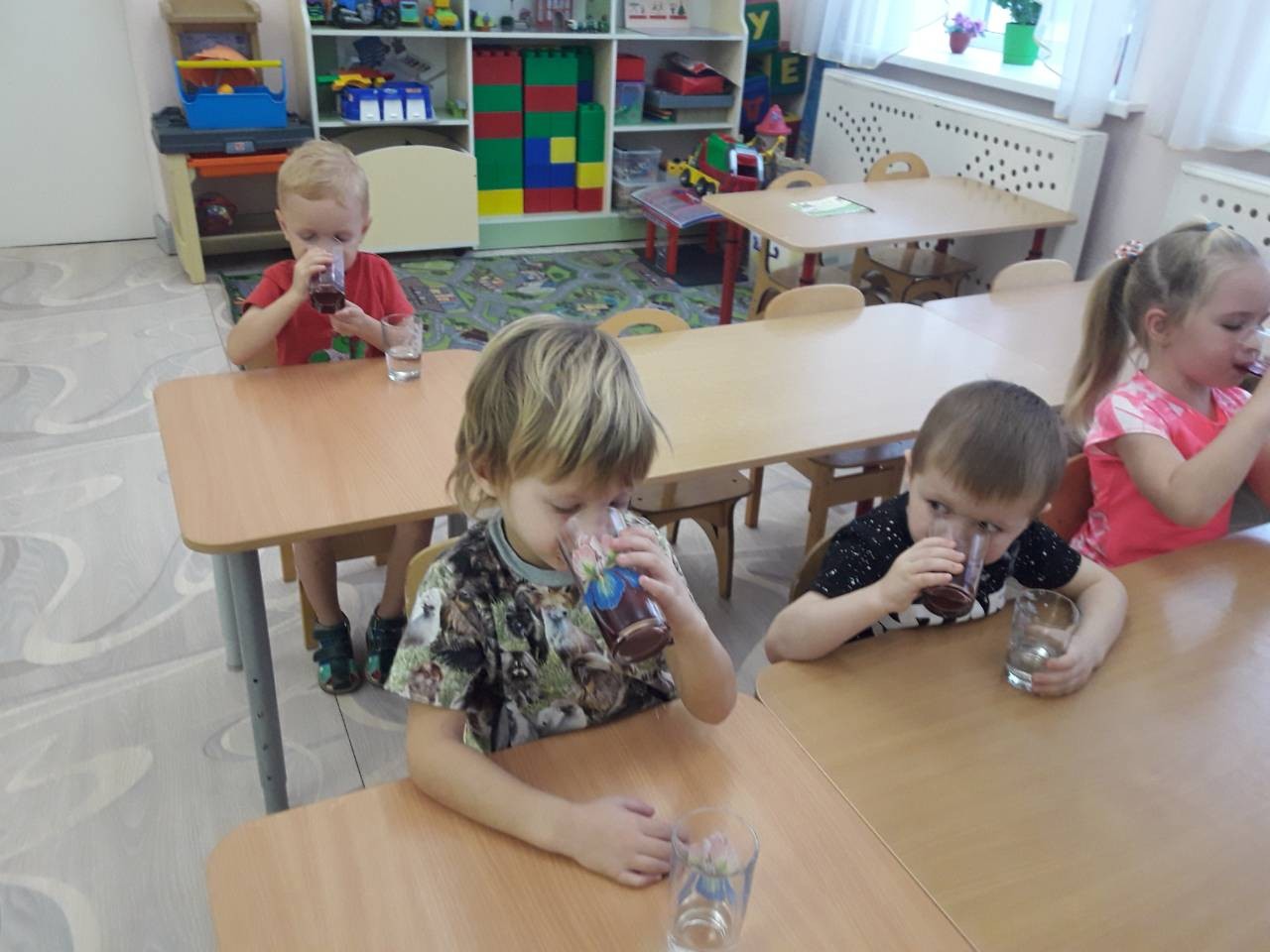 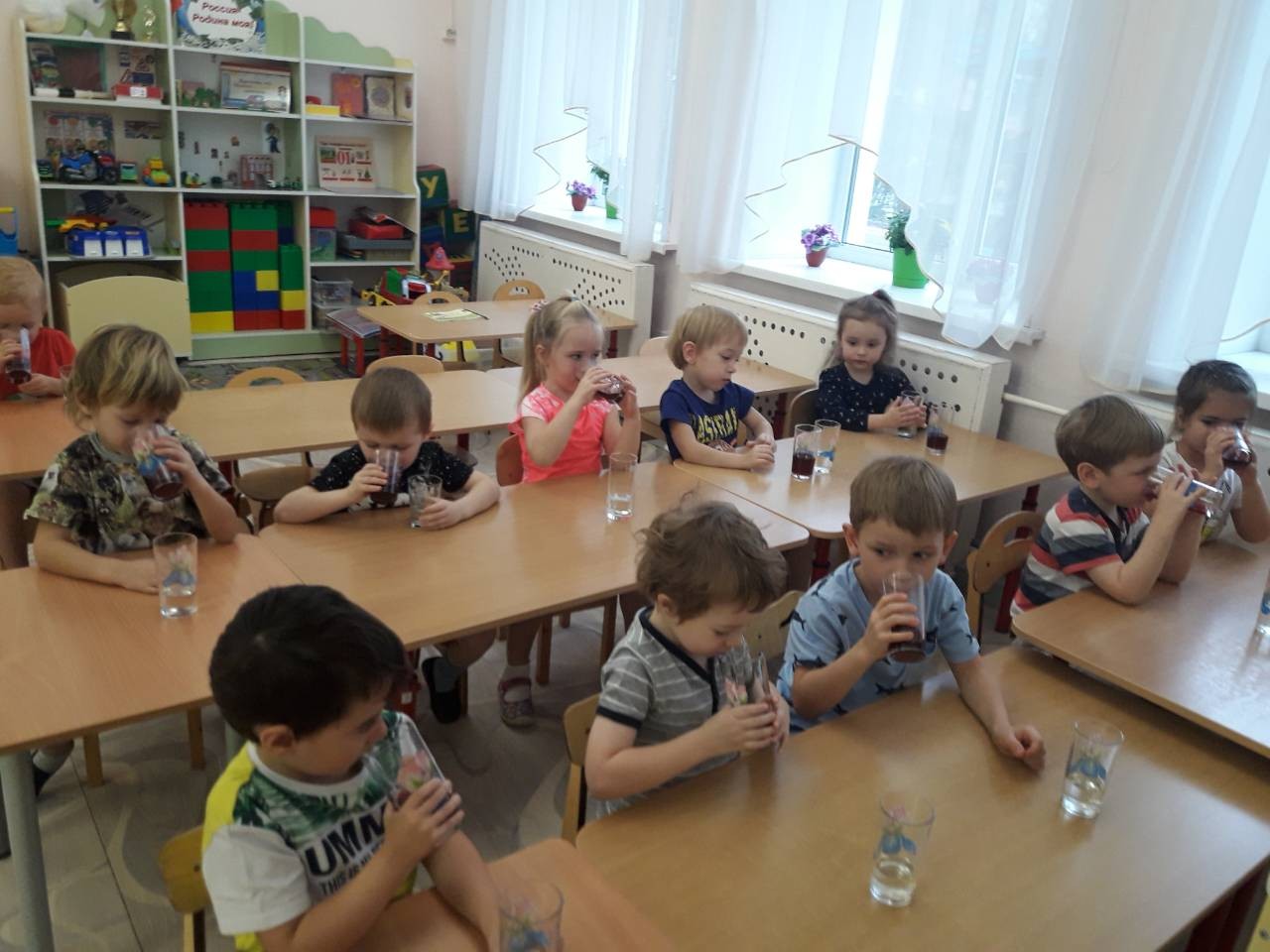 Опыт 2. «Вода жидкая, может течь»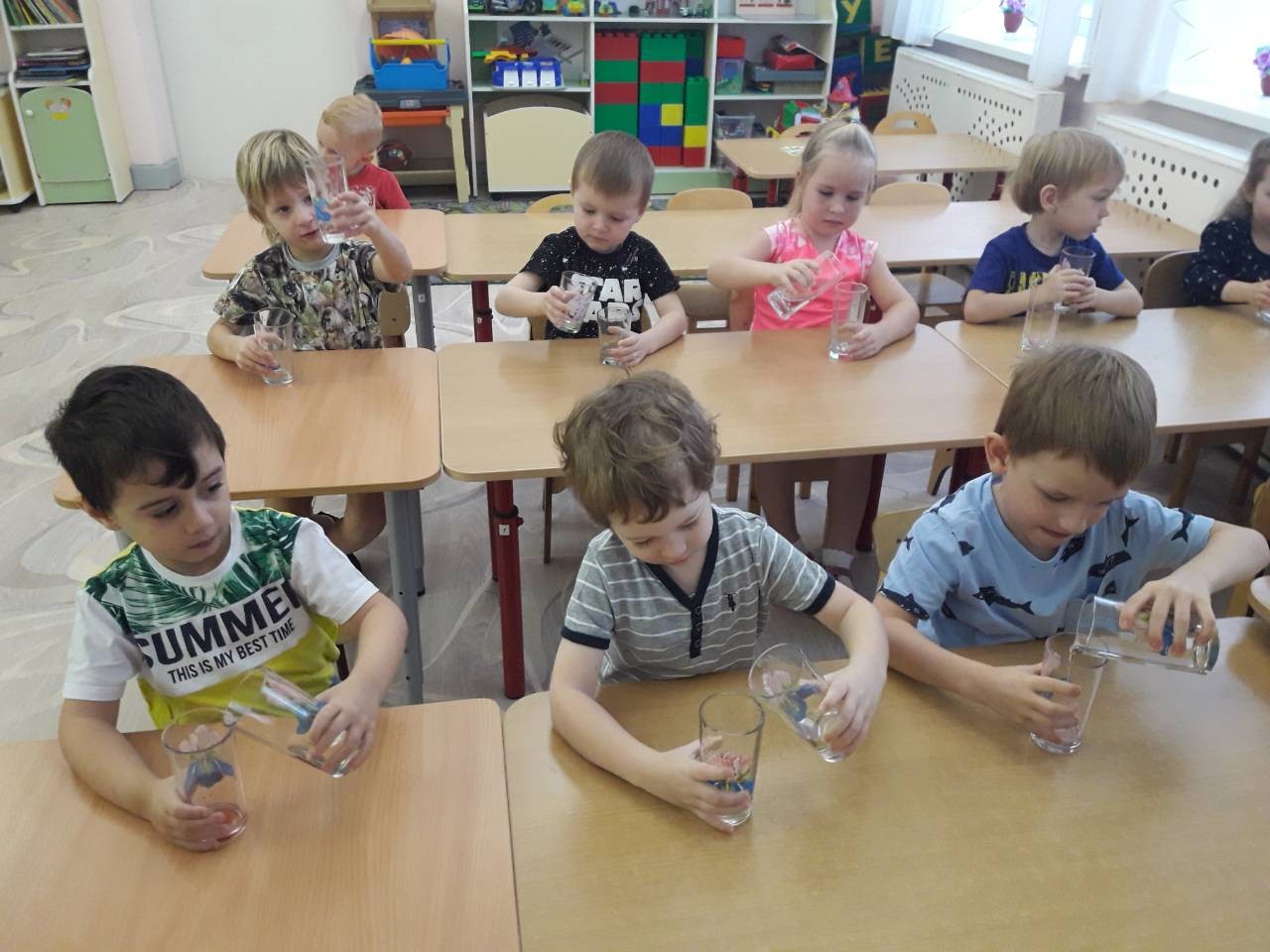 Опыт 3. «Лёд – это твёрдая вода»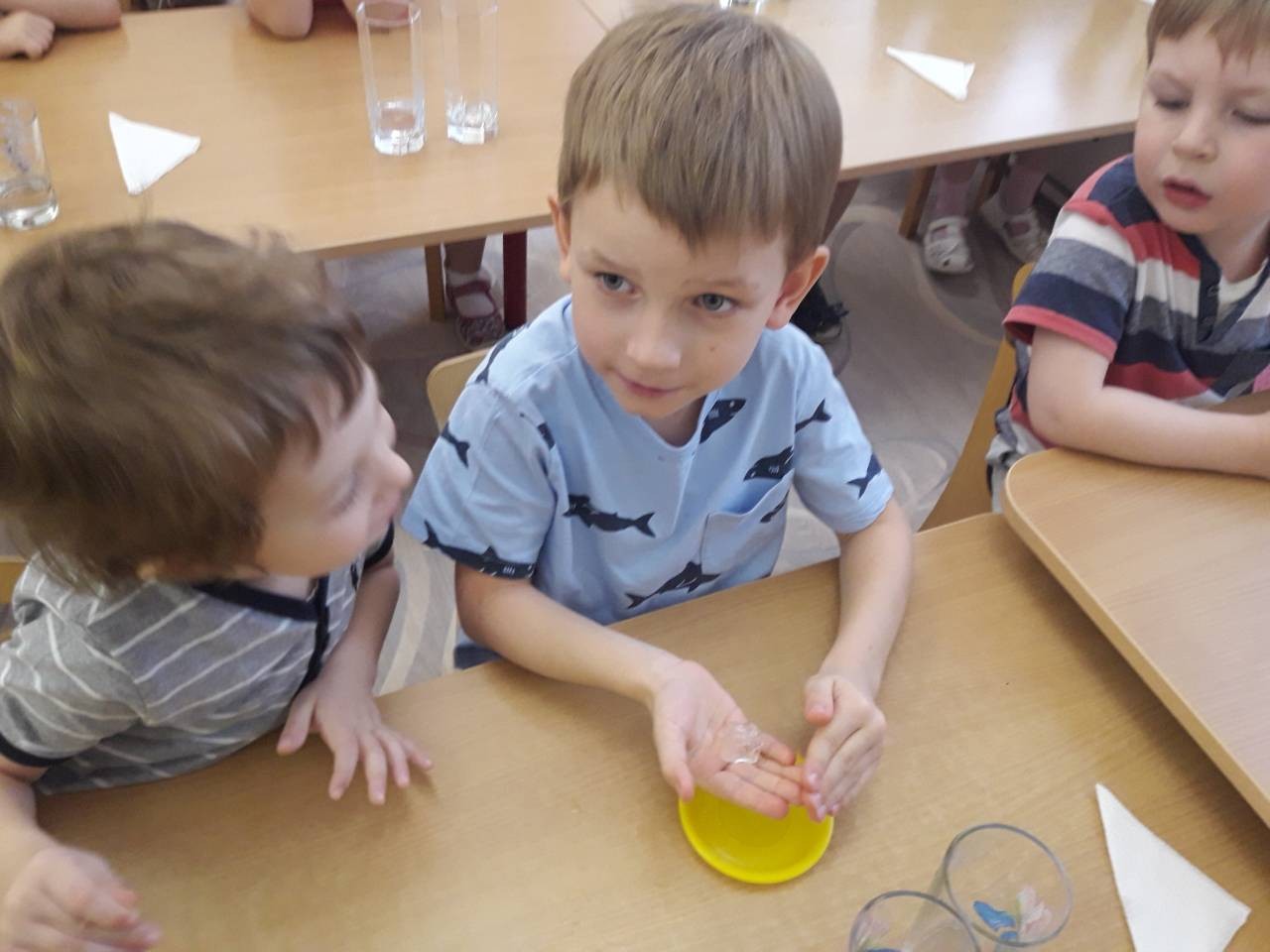 Опыт 4. «Вода прозрачная»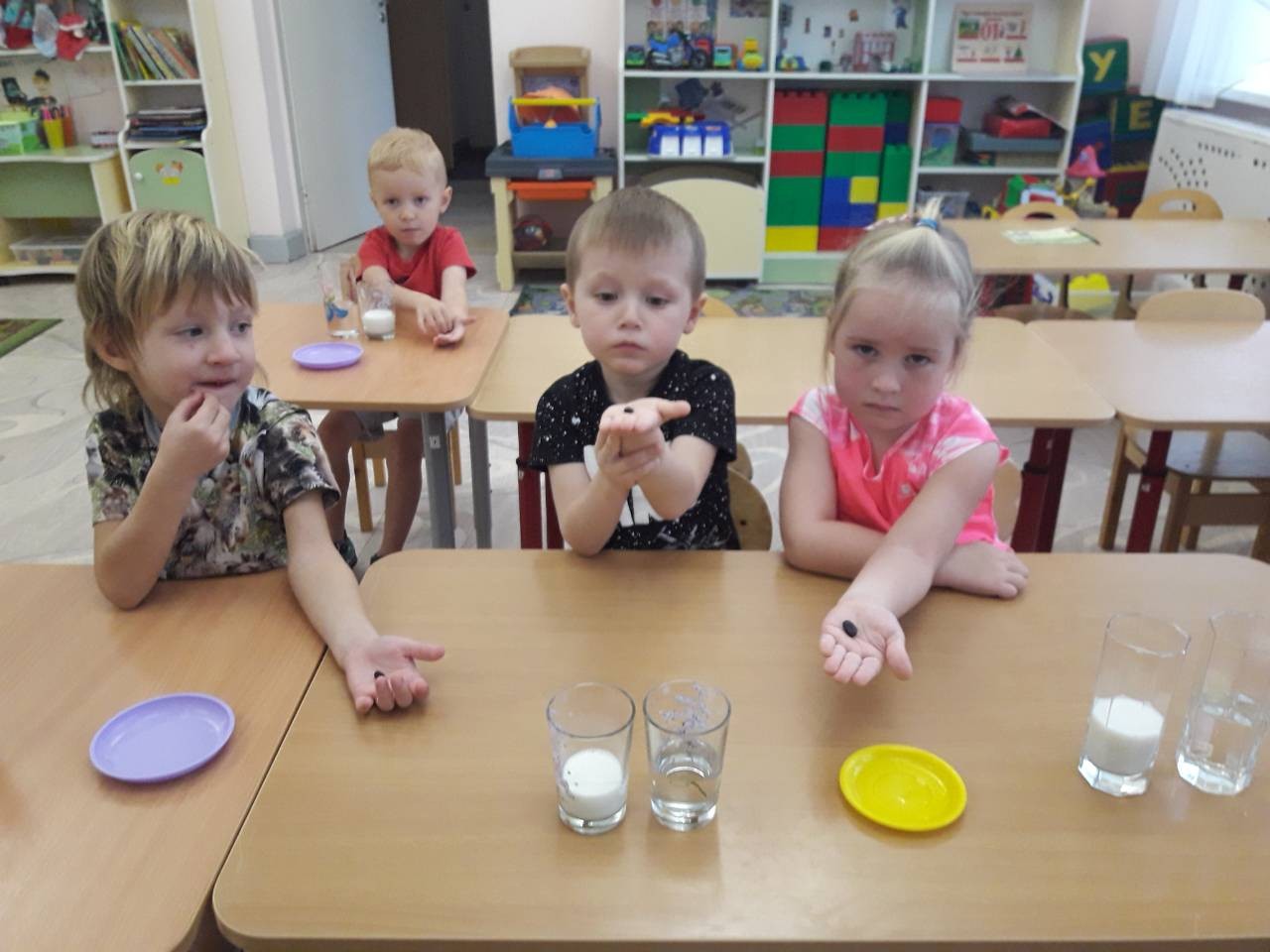 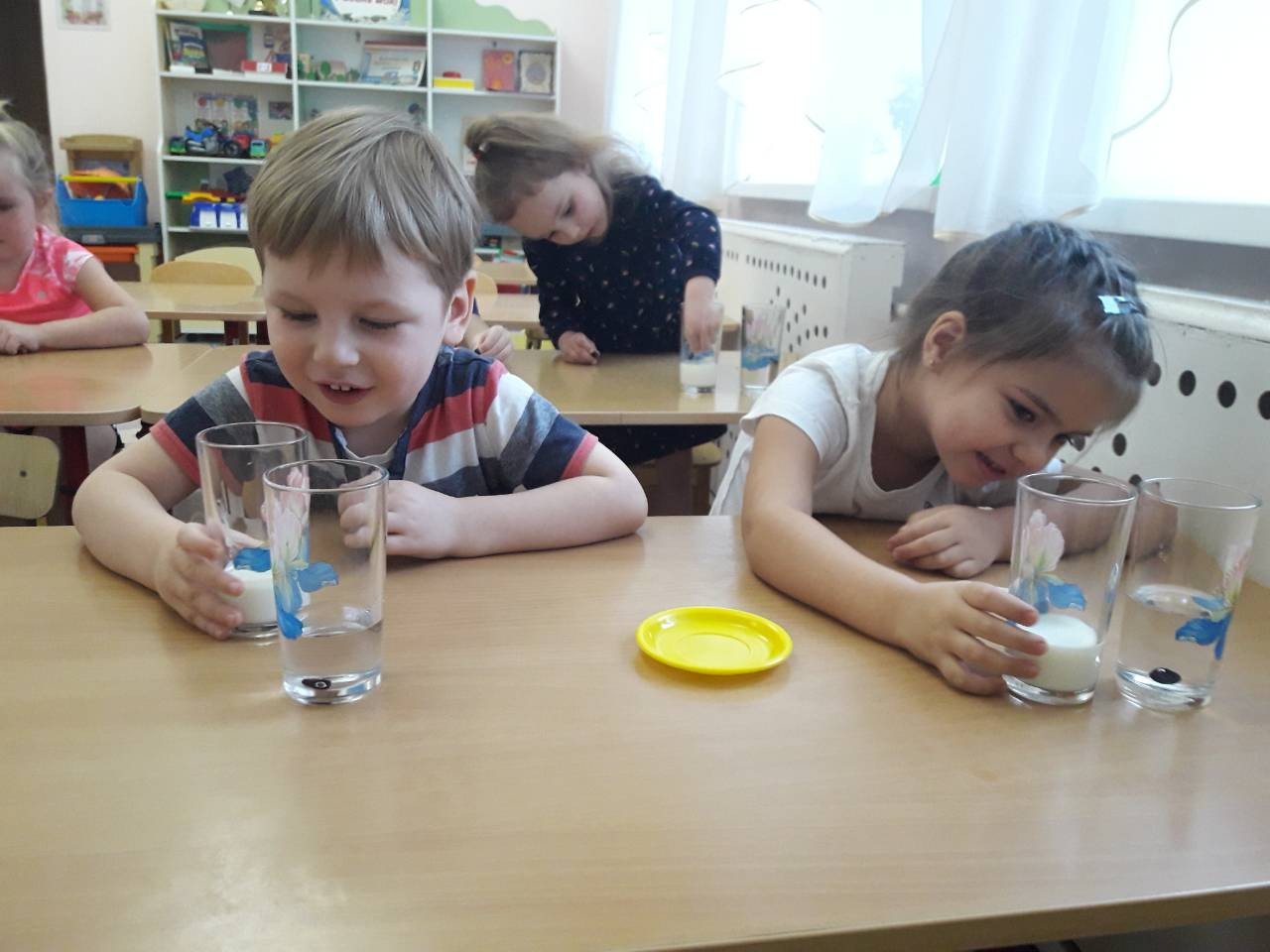 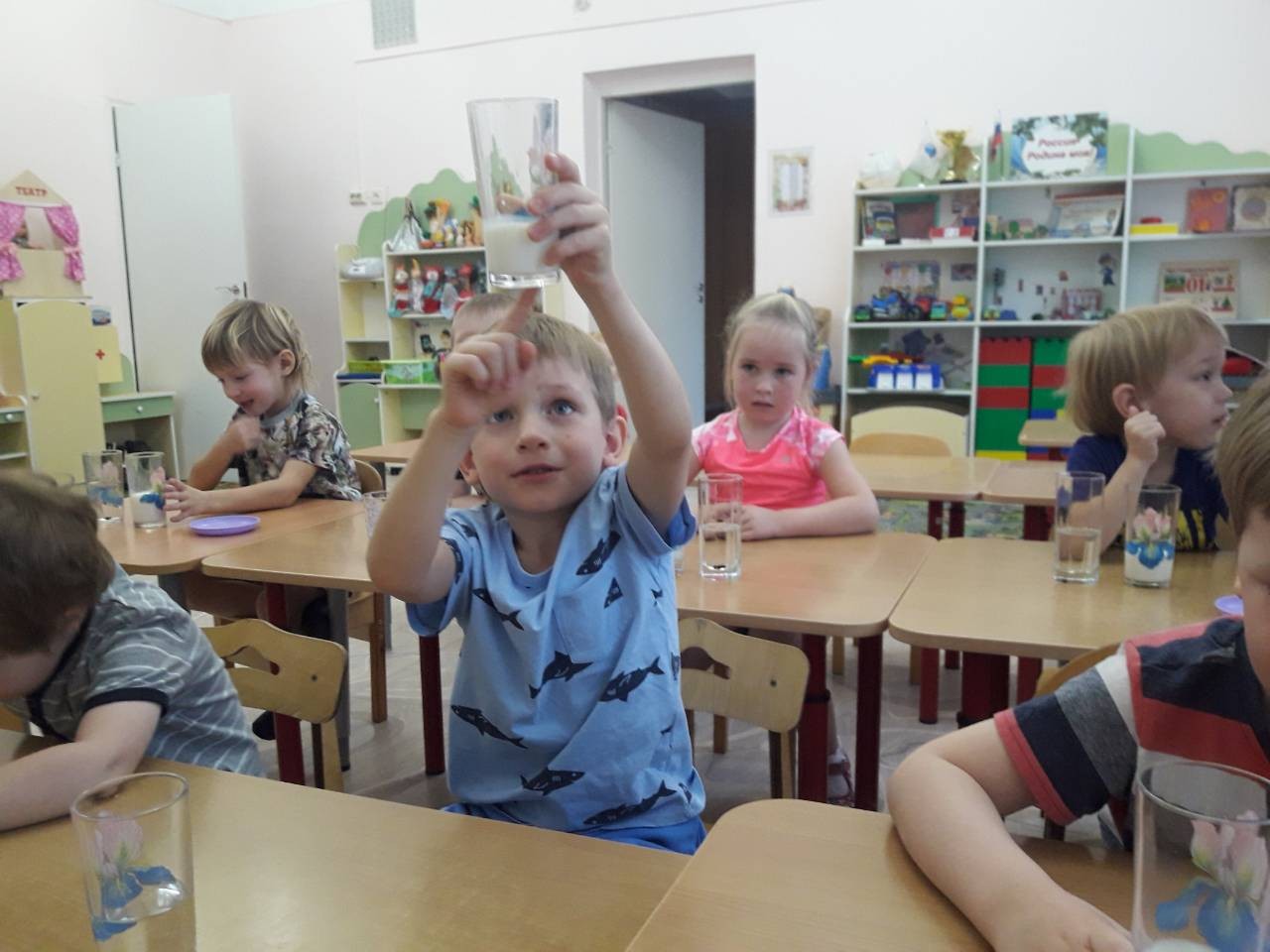 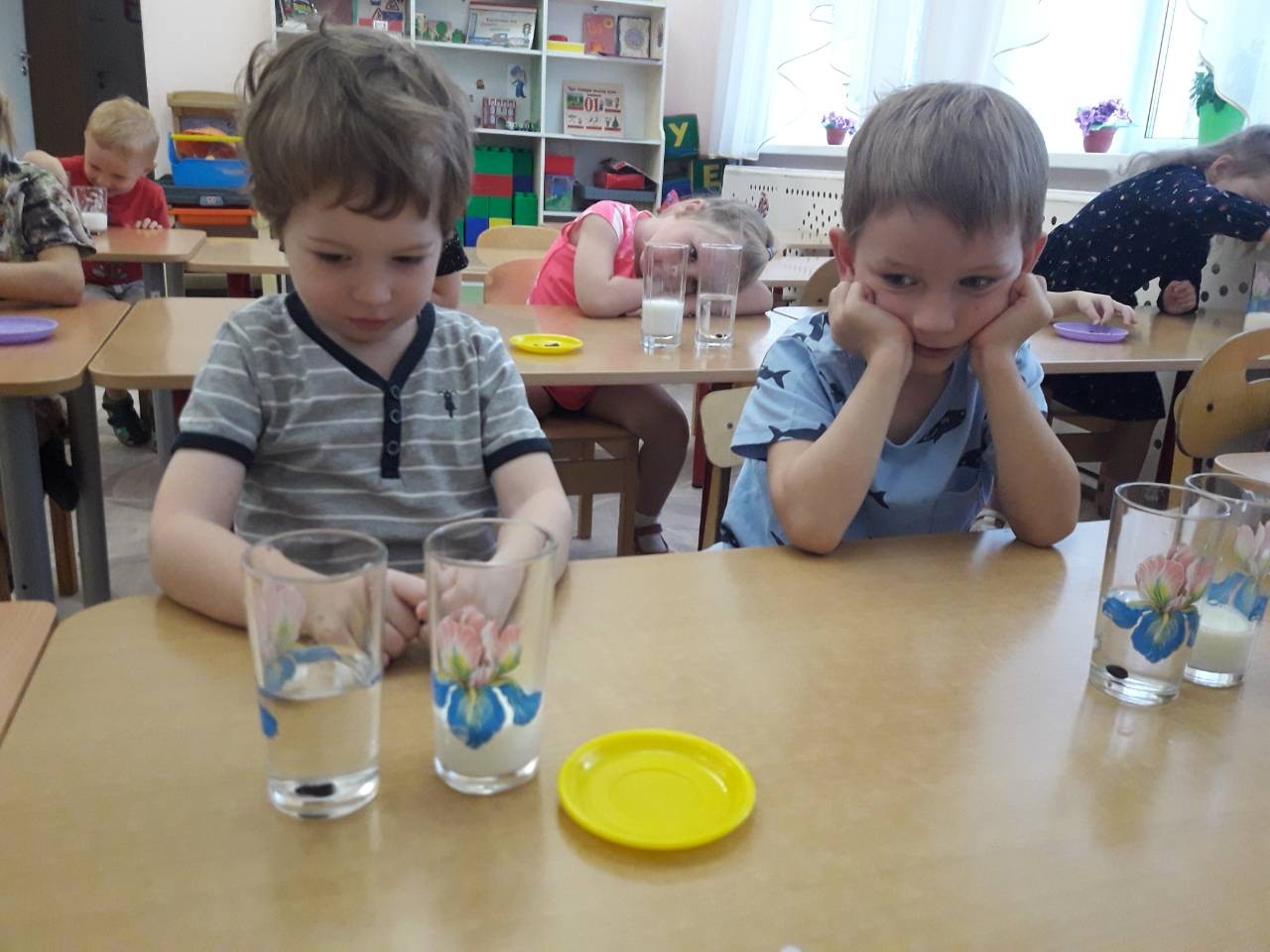 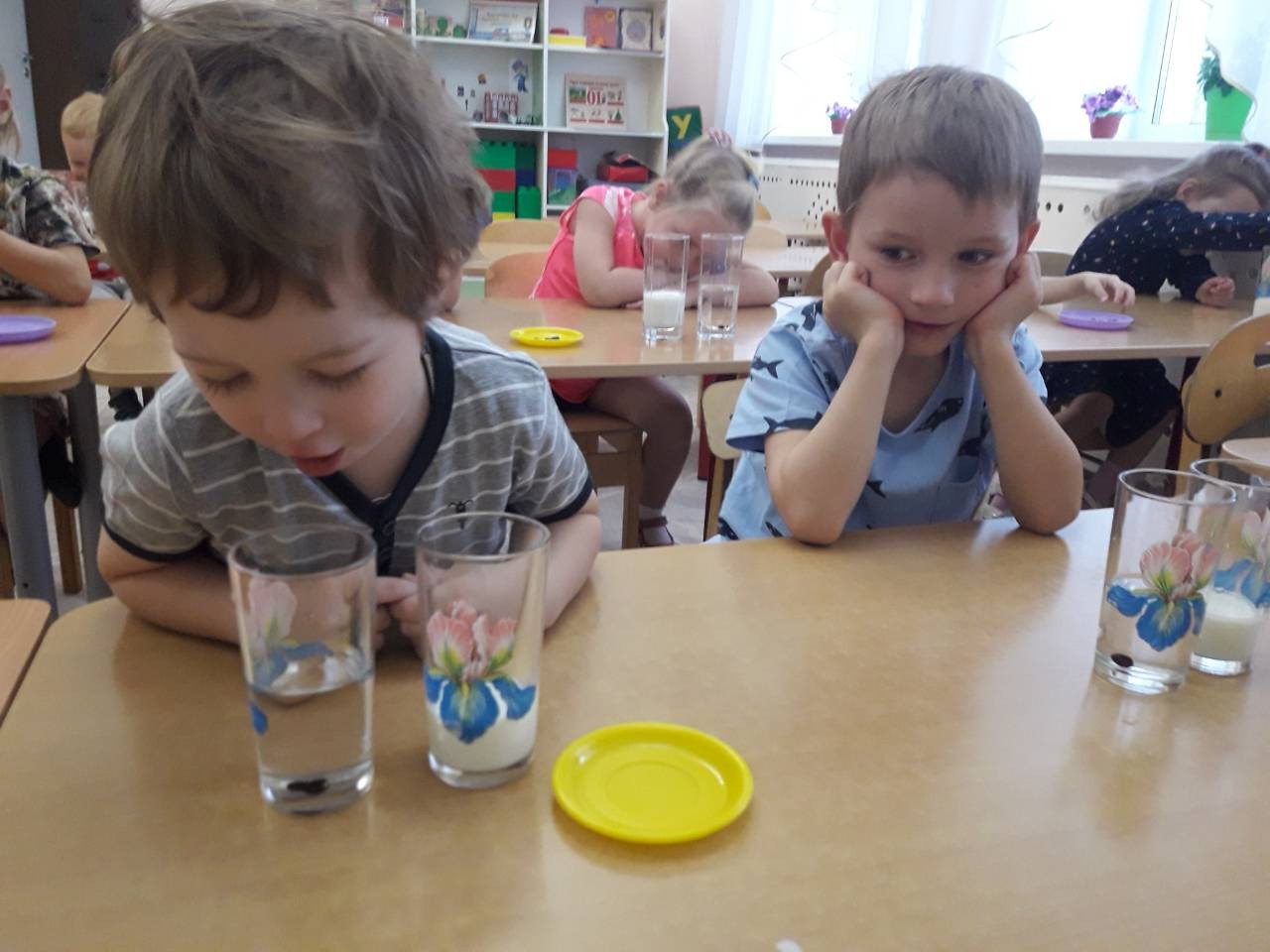 Опыт 5. «Вода не имеет формы»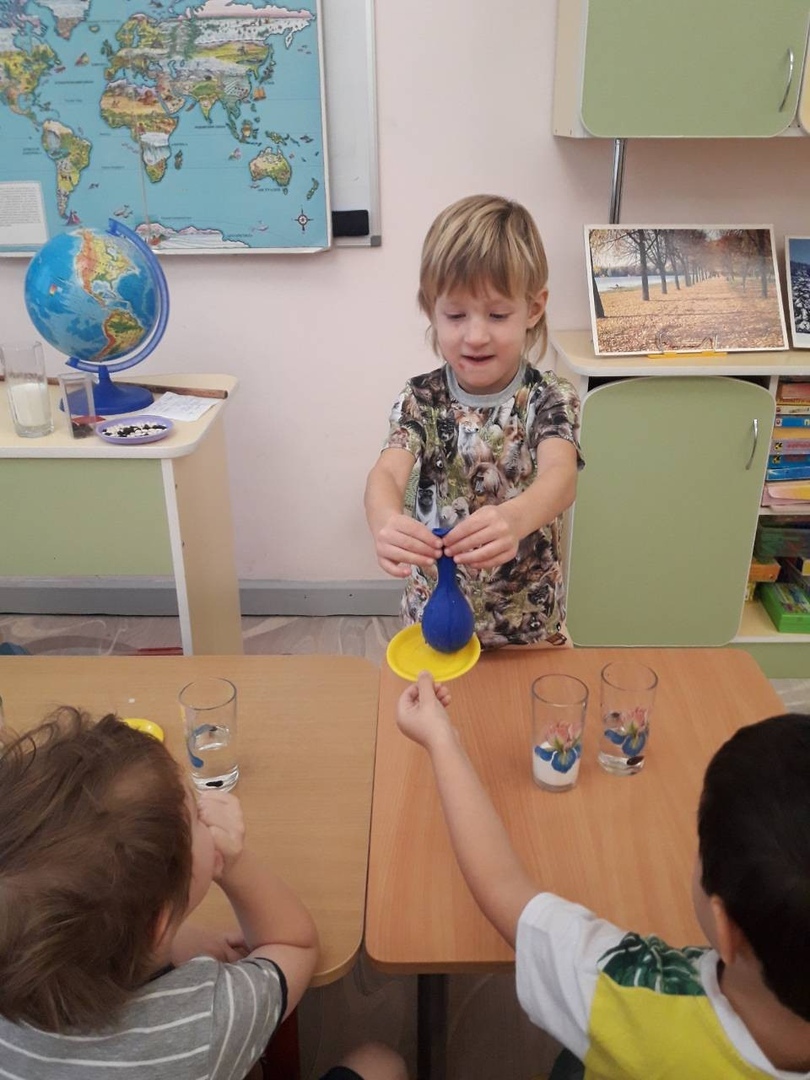 